RESUME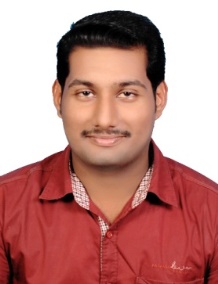 MIDHUNEmail         : midhun.379808@2freemail.com Career ObjectiveTo be a part of a team in a reputed firm where I could make my presence known through the contributions and working towards the betterment of the company taking it at least one step ahead from where it was before my entry. Educational QualificationSSLC(2006)+2(2008) Bachelor of Business Administration (2009-2011)Master of Business Administration in Finance & Marketing(2012-2014)Work ExperienceSales Executive Shadows Digital Studios & Videos (January 2015 – Dec 2015).Duties and Responsibilities:		Mobile Recharges. Sun Direct,Tata Sky & Dish TV Recharges. Photo Editing.Doing Photo Works.Doing Video Works in special occasions like marriages,receptions etc.Sales  ExecutiveKalyan Jewellers India Pvt Ltd(Jan 2016-August 2016)Duties And ResponsibilitiesMeeting the customers and creating good relationships.Telling about our job profile:golds,diamonds,schemes  and the wedding packages.Identifying their needs.Giving informations about their benefits,offers,discountsetc in the gold & diamond purchases,schemes and wedding packages.Sales OfficerICICI Bank Ltd(Nov 2016 – Sep 2017)Duties And ResponsibilitiesMeeting the customers and creating good relationships.Telling about our job profile and identifying their needs.Telling about the benefits and the features of the products to be sold to the customers.Cross selling of financial products and giving excellent customer services.Digital Marketing Executive FYCUS  IT SOLUTIONS PVT. LTD. ( December2017 –  Till date)Duties And ResponsibilitiesMeeting the customers and creating good relationships.Telling about our job profile and identifying their needs.Telling about the benefits and the features of the products to be sold to the customers.Offering a good services.Additional CredentialsComputer Skill:Well versed with Windows, Internet applications, Tally and excellent knowledge of Microsoft Office packages.Software skills in Visual Basic.Extra-Curricular Activities :Active participant in music and dance events in inter college level competitions.Active participant in managing &arranging all sorts of inter college activities. Personal SkillsEffective interpersonal and communication skillsHighly self-motivated and energetic.Confident and initiative in nature.Quick responsiveness in action.Willingness to learn.Personal InformationDate of Birth   	:  	02-05-1991Sex 	:MaleMarital Status	: SingleNationality   	:            IndianLanguages Known	:English, Malayalam, Hindi and TamilHobbies	:   Reading, Travelling, Hearing MusicDeclarationI hereby declare that the above mentioned details are true and correct to the best of my knowledge and belief.